2022 Dashboard Fall Webinar Series—1 of 4: Dashboard 101California Department of Education | November 2022WelcomeThe webinar recording and Notetaking Guide will be available in December 2022 on the California Department of Education (CDE) Dashboard Communications Toolkit web page at https://www.cde.ca.gov/ta/ac/cm/dashboardtoolkit.asp.Presenters: Kimberly Mundhenk, Education Research and Evaluation Administrator, Irit Winston, Educational Programs Consultant and Kathryn Morrissey, Research Data Analyst in the Analysis, Measurement and Accountability Reporting Division of the CDE.AgendaOverview of the Dashboard2022 and the Dashboard2022 State Measures and Dashboard Data Cards Helping You Understand AccountabilityFrequently Asked QuestionsThe Future of Dashboard​Contacting Us​Overview of the Dashboard The California School Dashboard (Dashboard) is an online tool that displays the performance of local educational agencies (LEAs), schools, and student groups on a set of state and local measures to assist in identifying strengths, challenges, and areas in need of improvement. The goal of the Dashboard is to help communities across the state access important information about students in kindergarten through grade twelve. PurposeThe Dashboard is used to see how LEAs and schools are performing under California's school accountability system. The results are used to identify strengths and weaknesses and help ensure that the needs of all students are met. Results are presented for California’s districts, schools, and defined student groups. For example: racial/ethnic groups, low income, English learner students (EL students), homeless, foster youth, and students with disabilities.Dashboard InformationThe Dashboard is made up of easy-to-use reports that show LEA or school performance on state and local measures. Those multiple state and local measures make up California’s accountability system.Dashboard UseThe results of the Dashboard are used to determine LEAs eligible for differentiated support under Local Control Funding Formula (LCFF), and schools eligible Comprehensive Support and Improvement (CSI)/Additional Targeted Support and Improvement (ATSI) under the Every Student Succeeds Act (ESSA). Local measures will not be used for differentiated assistance eligibility determinations this year. Additionally, charter schools are not eligible for differentiated assistance this year. Only state measures will be used to determine districts and county offices of education (COEs) eligible for differentiated assistance and to determine schools eligible for CSI/ATSI.  Where Do the Data for the Dashboard Come From?Provides information on specific indicators to identify strengths, weaknesses, and areas needing improvement.Reports data for all student groups.Dashboard data come from California Longitudinal Pupil Achievement Data System (CALPADS) Data Collections throughout the year, as well as the CALPADS Operational Data Store (CALPADS ODS). That is the main source of data for our state measures. Additionally, information is provided about student performance on annual assessments. We gather additional student-level data submissions. Besides getting student-level data out of CALPADS, we also receive student-level data from outside sources. For example, we get standardized test scores from the testing vendors for English language arts/literacy (ELA) and mathematics for the Academic measures; and we get English Language Proficiency Assessments for California (ELPAC) results for the English Learner Progress measure.Dashboard State Measures   Academic PerformanceEnglish Learner ProgressChronic AbsenteeismGraduation RateSuspension RateCollege/Career ReadinessDashboard Local Measures   Basic Conditions of LearningImplementation of State Academic StandardsParent Involvement and Family EngagementSchool Climate, as measured by a local climate surveyAccess to a Broad Course of StudyOutcomes in a Broad Course of StudyCoordination of Services for Expelled Youth (COEs only)Coordination of Services for Foster Youth (COEs only)2022 and the Dashboard Annual Summary of Dashboard MeasuresSince the release of the first Dashboard in 2017, we have had a different mix of measures available each year.​ The Dashboard is six years old. 2022 is no different!Which State Measures Will be on the 2022 Dashboard? 2021Local Measures Only2022Status OnlyLocal Measures No College/Career Readiness**California Assessment of Student Performance and Progress (CAASPP) testing was optional during the 2020–21 school year, limiting the ability to make many determinations about schools’ college preparation. With the absence of this testing, we will resume College/Career Readiness with Status Only reporting on the 2023 Dashboard. We Know We Are Not "Back to Normal"The 2021–22 school year broughtthe first year of a full return to the classroom across California;a return to testing; andmany new faces at schools and districts—students and staff alike.What is Going on in LEAs and Schools?Accountability data from 2021–22 shine a light on what is going on in LEAs and schools.Additional local data and future years of data will help develop the full picture.What Can I Expect from the 2022 Dashboard?It will look different.There are updates and changes...but it will mostly stay the same!Reporting Current Year Data OnlyThere will be no prior year data. Therefore, no Change data in student performance will be available on the 2022 Dashboard. (Change equals improvement or lack of improvement from the previous year.) Since there is no data from the prior year, Change is not reported on the 2022 Dashboard.Refer to the Reporting Current Year Data Only on the Dashboard Flyer for more details about this year's "Status Only" Dashboard display on the CDE website at https://www.cde.ca.gov/ta/ac/cm/documents/reportcurrentyear22.pdf.Dashboard 2017–19In prior years, the Dashboard reported performance levels through the use of colors: blue, green, yellow, orange, and red. Blue represented the highest performance level while red represented the lowest performance level. These performance levels were determined using two years of data: current year performance and the difference from the prior year to show growth or decline.Due to requirements under Assembly Bill 130 (AB130), the CDE can only display the most current year of data (also known as Status) on the 2022 Dashboard.Status Only This year would be unique as we would only report Status for each of the state indicators in 2022.Status equals current year data.No indicator color used for the 2022 Dashboard Measures.Purple color used for all Status levels.Status graphic resembles "cell phone bars".The 2022 Dashboard will report performance levels using one of five Status levels—Very High, High, Medium, Low, and Very Low—for all state measures, based on the 2021–22 school year data.  Academic Performance: ELA and MathematicsThe Academic Performance measure includes English language arts/literacy (ELA) and mathematics, as average student academic performance on the Smarter Balanced Summative Assessments and California Alternate Assessments (CAAs) for ELA and mathematics taken in grades three through eight and grade eleven.English Learner ProgressThis measure indicates progress made by current English learner students (EL students) in grades one through twelve towards English language proficiency on the ELPAC.Chronic Absenteeism   This measure indicates the percentage of students who were absent for 10 percent or more of the instructional days they were enrolled to attend in kindergarten through grade eight.For most state measures, the desired outcome is to have a high percentage of performance in the current year. However, for the Chronic Absenteeism Measure, the desired outcome is reversed, and the goal is to achieve a low chronic absenteeism rate.Suspension Rate  This measure indicates the percentage of students suspended for at least one day in kindergarten through grade twelve.Like the Chronic Absenteeism Measure, the desired outcome for Suspension Rate is also reversed and the goal is to achieve a low suspension rate.Graduation RateThis measure indicates the percentage of high school graduates who received a traditional diploma in grade twelve. (Students who graduate within either four or five years are included.)College/Career ReadinessThis measure indicates the percentage of high school graduates who are prepared for college and career.Note: The College/Career Readiness will not be reported on the 2022 Dashboard.Reporting for At Least 30 StudentsThe 2022 data cards are going to differ from previous years. There will be no indicator colors to indicate performance, only Status.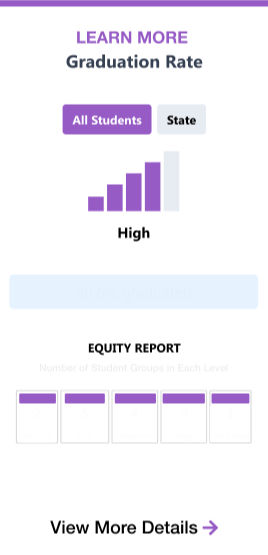 The bar chart shows Student Performance: You can select between “All Students” and “State” data using buttons above the bar chart which will allow you to compare student results for your school or district with statewide results.With 2022 being Status Only, the performance levels will be reported using one of the five Status levels ranging from Very Low to Very High.The Equity Report: At the bottom of each indicator will show the number of student groups placed in each performance level for that State Measure. The “View More Details” button will give detailed information on how those student groups performed on that measure. Now, when reporting for at least 30 students, the Status graphic will be displayed, the Status and Status Level are reported, and the LEA, school, or student group is held accountable for support determinations.Reporting for 11 to 29 StudentsLEAs, schools, and student groups reporting for between 11 to 29 students will have the Status graphic greyed out. The Status report is reported in the downloadable files, but not in the graphic, which will signal that the LEA, school, or student group is not being held accountable in this way.Reporting for Fewer than 11 StudentsWhen the Dashboard is reporting for fewer than 11 students, you will see that no Status or Status level is reported, including in the downloadable file. This will also signal that the LEA, school, or student group is not being held accountable.Local Measures The local measures are based on information collected by districts, COEs, and charter schools. They include: Basics: Teachers, Instructional Materials, and Facilities;Implementation of Academic Standards;Parent and Family Engagement;Local Criminate Survey; andAccess to a Broad Course of Study.Links to detailed information for the Local Measures will be available on all LEA Dashboards.Helping You Understand AccountabilityDashboard Release The Dashboard Release is scheduled for December 2022.Private Preview LEA Private Previews available in December.2022 Dashboard ToolkitCDE support for the Dashboard in the 2022 Dashboard toolkit which includes flyers for multiple audiences;helpful webinars; andfrequently asked questions and more.We are always an email away at dashboard@cde.ca.gov. Dashboard Indicator FlyersAll Dashboard Indicator flyers listed below can be found on the CDE Dashboard Communications Toolkit web page at https://www.cde.ca.gov/ta/ac/cm/dashboardtoolkit.asp.Academic Performance:
https://www.cde.ca.gov/ta/ac/cm/documents/academicindicator22.pdfAcademic Participation Rate: https://www.cde.ca.gov/ta/ac/cm/documents/changesacademicpart22.pdf Graduation Rate: https://www.cde.ca.gov/ta/ac/cm/documents/graduationrate22.pdfChronic Absenteeism: https://www.cde.ca.gov/ta/ac/cm/documents/chronicabsenteeism22.pdfSuspension Rate: https://www.cde.ca.gov/ta/ac/cm/documents/suspensionrate22.pdfEnglish Learner Progress: (Coming Soon)English Learner Progress Participation Rate: (Coming Soon)Each flyerdefines the Measure;is updated for 2022 Dashboard; andexplains how to calculate Status.Many of the flyers are available now with the rest coming along shortly.Flyers for Parents All Dashboard flyers for parents listed below can be found on the CDE Dashboard Communications Toolkit web page under the Flyers for Parents (and Those New to the Dashboard) section at https://www.cde.ca.gov/ta/ac/cm/dashboardtoolkit.asp.Getting to Know the California School Dashboard (PDF) https://www.cde.ca.gov/ta/ac/cm/documents/gettingknowdashboard22.pdfGetting to Know the 2022 Dashboard State Measures (PDF) https://www.cde.ca.gov/ta/ac/cm/documents/gettingtoknowmeasures22.pdf Reporting Current Year Data Only on the 2022 Dashboard (PDF)
https://www.cde.ca.gov/ta/ac/cm/documents/reportcurrentyear22.pdf How to View Performance of a School or District on the 2022 Dashboard (Coming by end of January 2023)Exploring the Equity Report (Coming by end of January 2023)How to Compare Schools on the 2022 Dashboard 
(Coming in January 2023)Coming SoonHow do I view and interpret my local school and/or district Dashboard Results?Is there a way to compare multiple school results on the Dashboard?How is Performance reported for 2022 Dashboard?How can I identify achievement gaps among the student groups on the Dashboard?Dashboard Website—Friendly and Easy to NavigateFriendly and easy to navigate website. This is a new revamp from what we have had before and includes dedicated pages for each state measure;information organized by "general" and "technical"; andanchors at the top of each page to help identify the available resources and information.Additional ReportsAdditional reports contain information beyond what is reported in the Dashboard; a great tool for those who really want to dig into the data.Expanded information from the DashboardAimed for LEA and School AudiencesFrequently Asked QuestionsHow can I tell if my school or LEA is going to be held accountable without a color?In 2022, Performance levels shows five Status levels (ranging from Very High, High, Medium, Low, and Very Low).Purple-filled graphic means Accountable.Which State Measures will be on the 2022 Dashboard?Academic PerformanceELA and MathematicsGraduation RateEnglish Learner ProgressSuspension RateChronic AbsenteeismWill Local Measures be reported on the 2022 Dashboard?All of the local indicators or local measures will be displayed on this year's Dashboard. They were also required in 2021 and are currently published on the 2021 Dashboard.Where do I find detailed answers about how all of the State Measures are calculated? You will find those answers in the 2022 Dashboard Technical Guide, which will be released at the same time as Dashboard release (December). The 2019 California School Dashboard technical guide can be found on the CDE website at https://www.cde.ca.gov/ta/ac/cm/documents/dashboardguide19.pdf.Future of the DashboardFuture Dashboard Reporting All state measures from 2023 Dashboard will have colors reported. However, one measure will be excluded. The College/Career Readiness will have Status Only in 2023 and colors will be reported in 2024.Future Dashboard ConsiderationsFuture Dashboard considerations will include adding College/Career Readiness measures, such as new career components, in 2023. Additionally, the State Board of Education and CDE will explore how to incorporate and collect data on both civic engagement and industry certifications.The State Board of Education and CDE will also explore adding the California Science Test results to the Dashboard as well as the Academic Student Growth Model.Contacting UsEmail the Analysis, Measurement, and Accountability Reporting Division at dashboard@cde.ca.gov.Follow us on Twitter at @CDEDashboard!Questions and Answers[Insert notes here.] Measures2017201820192020​20212022ELA and MathematicsYesYesYesn/an/aStatus OnlyChronic Absenteeismn/aYesYesn/an/aStatus OnlyEnglish Language Progress Yesn/aStatus Onlyn/an/aStatus OnlySuspension RateYesYesYesn/an/aStatus OnlyGraduation RateYesYesYesn/an/aStatus OnlyCollege/Career Readinessn/aStatus OnlyYesn/an/an/aLocal IndicatorsYesYesYesn/aYesStatus OnlyState Indicators2022 Dashboard2023 Dashboard2024 DashboardAcademic PerformanceStatus OnlyColor ReportedColor ReportedSuspension RateStatus OnlyColor ReportedColor ReportedChronic AbsenteeismStatus OnlyColor ReportedColor ReportedGraduation RateStatus OnlyColor ReportedColor ReportedCollege/Career ReadinessN/AStatus OnlyColor ReportedEnglish Learner ProgressStatus OnlyColor ReportedColor Reported